海と日本プロジェクトあら！ヨット美しい富山湾体験実　　施　　要　　項　海の日をきっかけに、地元住民の海洋スポーツに対する興味を喚起し、セーリングスポーツの応援、ボランティア、選手の候補を発掘する。また、自治体や学校の協力を得ることで、継続して、各地での海洋スポーツに取り組む環境を理解してもらう。期　　日　　平成28年8月7日（日）場　　所　　富山県新湊マリーナ　　射水市海竜町2番共同主催　　（公財）日本セーリング連盟　富山県セーリング連盟、後　　援　　射水市　射水市教育委員会　美しい富山湾クラブ　株式会社北日本新聞社　富山テレビ放送株式会社　射水ケーブルネットワーク（株）目　　的　　大型ヨットに乗船し、海上での体験通して、セーリングスポーツの楽しさを味わう。　　　　　　新湊マリーナ内や周辺、乗船体験などをスナップ写真や絵に残す。　　　　　　マリーナ内で弁当やイカ焼きバーベキューを楽しむ。対 象 者　　小学4年生以上（小学生は保護者同伴）中学生、高校生、大学生、一般、（計１００名）参 加 費　　1000円（受付時徴収、保険・弁当代含む、同伴者も必要）服　　装　　長袖、長ズボン、ズック（靴底黒色ダメ）、帽子、（ウインドブレーカー）持 参 品　　軍手、デジカメ（スマートフォン）、スケッチブック（絵描き用具）、飲物コンテスト　写真は当日データで提出、絵（B4）は8月１２日（金）までにご提出ください。　コンテストについては（公財）日本セーリング連盟で行います。（秀作に景品授与）日　　程９：３０～１０：００　　受付１０：００～１０：３０　　開校式　　オリエンテーション。Aグループ、Bグループに分かれる。１０：３０～１２：００　Aグループ…大型クルーザー乗船体験、写真撮影Bグループ…マリーナ周辺で模擬乗船体験、写真撮影、絵描き１２：００～１３：３０　　マリーナでお弁当、イカ焼きバーベキュー１３：３０～１５：００　Bグループ…大型クルーザー乗船体験、写真撮影Aグループ…マリーナ周辺で模擬乗船体験、写真撮影、絵描き１５：００～１５：３０　写真コンテストの提出仕方、閉校式申込期日　平成28年7月３０日（土）（定員１００名になり次第締め切りとさていただきます）申込方法　E-mail 　info@kairyu-marina.jpFAX　　　０７６６－８６－５４４１申　　込　　書申　　込　　書申　　込　　書氏名学年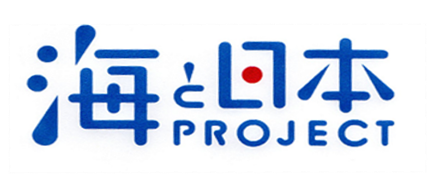 保護者同伴の場合保護者名住所電話番号携帯電話ﾒｰﾙｱﾄﾞﾚｽ